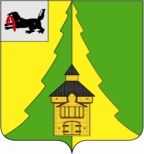 АДМИНИСТРАЦИЯ  НИЖНЕИЛИМСКОГО  МУНИЦИПАЛЬНОГО  РАЙОНАМесто проведения: 
г. Железногорск-Илимский
здание администрации района, зал заседаний, 2 этаж
22 мая 2023 года
время: 11.00 час.ПОВЕСТКА
заседания межведомственной комиссии
Нижнеилимского муниципального района по организации 
отдыха, оздоровления и занятости детей Нижнеилимского районаИ.о. мэра района                                                                                   В.В.ЦвейгартПредседатель МВК по оздоровлению, отдыху
 и занятости детей Нижнеилимского района                                    Т.К.Пирогова А.Г.Чеснокова,
(8 395 66) 32306№ п/пвремяНаименование вопросадокладчик1.11.00 – 11.05Об исполнении Решений (протокола поручений) предыдущего заседания межведомственной комиссии Председатель МВК – Пирогова Т.К.;члены МВК2.11.05 - 11.15О подготовке к проведению летней оздоровительной кампании - 2023:- О ходе выполнения работ по своевременному принятию соответствующих мер и подписанию санитарно-эпидемиологических заключений о соответствии деятельности организаций отдыха обязательным требованиям (по состоянию на текущую дату)Департамент образования 3.11.15 – 11.30О трудоустройстве и занятости несовершеннолетних, состоящих на всех профилактических учетах на период летних каникул в 2023 годуШараева С.П., Карнаухова К.В., представитель ОМВД России по Нижнеилимскому району (по согласованию)4.11.30 – 11.40О проведении дезинфекции, дезинсекции, акарицидной, дератизационной обработок территорий, прилегающих к учреждениям, организующим отдых и оздоровление детейДепартамент образования, МКУ «Ресурсный центр»5.11.40 – 11.50Об обеспечении медицинского обслуживания во время проведения детской оздоровительной кампанииПредставитель от ОГБУЗ «ЖРБ» (по согласованию)6. 11.50 – 12.00О работе культурно-досуговых учреждений и библиотек в летний период 2023 годаМБУК РДК «Горняк», МКУК «НМБС» Меснянкина Т.М.7.12.00 -12.05Актуальная информация о выделенных путевках для детей министерством социального развития, опеки и попечительства ИО в 2023 году ОГБУ СО «Комплексный центр социального обслуживания по Нижнеилимскому району (по согласованию)8.12.05 – 12.15Разное. Обсуждение проблемных вопросовЧлены МВК